	MAGS OVO 51109/2021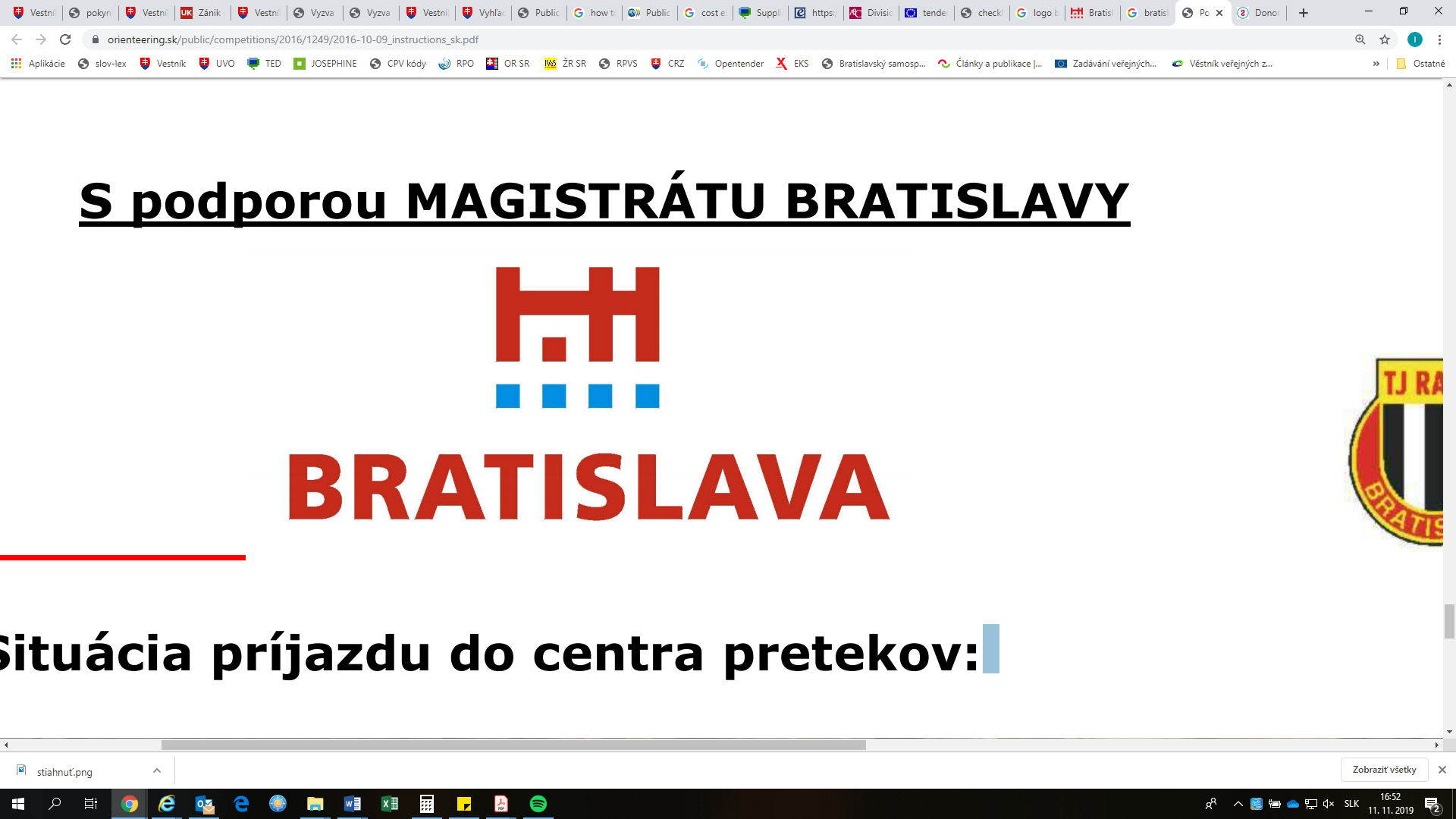 SÚŤAŽNÉ PODKLADY„Vodorovné dopravné značenie a retroreflexné dopravné gombíky na komunikáciách“Podlimitná zákazka podľa § 112 ods. 6 druhá veta zákona č. 343/2015 Z. z. o verejnom obstarávaní a o zmene a doplnení niektorých zákonov v znení neskorších predpisov (ďalej len „ZVO“)Za verejného obstarávateľa Hlavné mesto Slovenskej republiky Bratislavy:	...........................................	Mgr. Michal Garaj	vedúci oddelenia verejného obstarávaniaObsah súťažných podkladovZoznam príloh:Príloha č. 1 – Plnomocenstvo pre skupinu dodávateľovPríloha č. 2 – Návrh na plnenie kritérií na vyhodnotenie ponúkPríloha č. 3 – Návrh Rámcovej dohody s prílohamiPríloha č. 4 – Vyhlásenie k participácii na vypracovaní ponuky inou osobou (ak sa uplatňuje)Príloha č. 5 – Technické listy mesta BratislavaČasť A. Pokyny pre záujemcovIdentifikácia verejného obstarávateľaZákladné informácieNázov organizácie:	Hlavné mesto Slovenskej republiky BratislavaAdresa sídla:		Primaciálne námestie 1, 814 99 BratislavaIČO:			00 603 481(ďalej iba „verejný obstarávateľ“)Kontaktná osoba: 	Zuzana Jamnická/Mária Némethová Tel: 			+421 2 59 356 295Web zákazky:		https://josephine.proebiz.com/sk/tender/12018/summaryIdentifikácia verejného obstarávaniaNázov zákazky: „Vodorovné dopravné značenie a retroreflexné dopravné gombíky na komunikáciách“Predmet zákazky: Realizáciou vodorovného dopravného značenia (ďalej aj „VDZ“) sa rozumie súbor prác, materiálov, náradia, vhodných strojných mechanizmov a dodávok  potrebných k pracovnému výkonu. Úspešný uchádzač zabezpečí predovšetkým pravidelnú obnovu VDZ s reflexnou úpravou, obnovu VDZ po oprave krytu vozovky, zmeny a realizáciu nového VDZ podľa projektov organizácie dopravy (približne 160 ks ročne), odstránenie už existujúceho VDZ, realizáciu retroreflexných gombíkov, prvkov pre slabozrakých a nevidiacich a realizáciu VDZ s protišmykovou úpravou. Podrobné informácie o predmete zákazky sa nachádzajú v časti D. a v prílohách č. 2 a č. 3 týchto súťažných podkladov. Kódy podľa spoločného slovníka obstarávania (CPV):45233221-4 - Natieračské práce povrchu vozoviek34992200-9 - Dopravné značky34992100-8 - Osvetlené dopravné značkyPredpokladaná hodnota zákazky (PHZ): 2 697 574,00 EUR bez DPHRozdelenie predmetu zákazkyTáto zákazka nie je rozdelená na časti. Variantné riešenieVerejný obstarávateľ neumožňuje predloženie variantných riešení.Miesto dodania predmetu zákazkyKomunikácie na území Bratislavy bližšie špecifikované v Rámcovej dohode.  Zmluvný vzťah a jeho trvanieVerejný obstarávateľ uzavrie na základe výsledku tohto verejného obstarávania Rámcovú dohodu podľa § 83 ZVO.Dĺžka trvania zmluvného vzťahu: 48 mesiacov alebo do vyčerpania limitu Rámcovej dohody.Podrobné vymedzenie zmluvných podmienok je uvedené v prílohe č. 3 týchto súťažných podkladov. Financovanie predmetu zákazkyPredmet zákazky bude financovaný z rozpočtu verejného obstarávateľa.Finančné plnenie podľa zmluvy sa bude realizovať formou bezhotovostného platobného styku v mene euro na základe predloženej faktúry. Lehota splatnosti faktúr bude 30 dní odo dňa doručenia faktúry verejnému obstarávateľovi. Verejný obstarávateľ neposkytuje na plnenie predmetu tejto zákazky preddavky, zálohové platby. Lehota viazanosti ponúkUchádzač je svojou ponukou viazaný nie dlhšie ako 12 mesiacov od uplynutia lehoty na predkladanie ponúk stanovenej vo Výzve na predkladanie ponúk.Komunikácia medzi verejným obstarávateľom a uchádzačmi alebo záujemcamiKomunikácia medzi verejným obstarávateľom a záujemcom/uchádzačom sa uskutočňuje 
v slovenskom alebo českom jazyku výhradne prostredníctvom informačného systému Josephine, prevádzkovaného na elektronickej adrese: https://josephine.proebiz.com/. Tento spôsob komunikácie sa týka akejkoľvek komunikácie a podaní medzi verejným obstarávateľom a záujemcami/uchádzačmi počas celého procesu verejného obstarávania.Uchádzač má možnosť registrovať sa do systému Josephine na stránke https://josephine.proebiz.com/ pomocou hesla alebo aj pomocou občianskeho preukazu s elektronickým čipom a bezpečnostným osobnostným kódom (eID). Spôsob registrácie je uvedený v knižnici manuálov a odkazov (ikona vpravo hore, vľavo od štátnej vlajky/jazyka používaného v systéme). Skrátený návod registrácie Vás rýchlo a jednoducho prevedie procesom registrácie v systéme na elektronizáciu verejného obstarávania JOSEPHINE. Pre lepší prehľad tu nájdete tiež opis základných obrazoviek systémuNa bezproblémové používanie systému Josephine je nutné používať jeden z podporovaných internetových prehliadačov: Microsoft Internet Explorer verzia 11.0 a vyššia, Mozilla Firefox verzia 13.0 a vyššia, Google Chrome alebo Microsoft Edge. Pravidlá pre doručovanie – zásielka sa považuje za doručenú záujemcovi/uchádzačovi, ak jej adresát bude mať objektívnu možnosť oboznámiť sa s jej obsahom, tzn. akonáhle sa dostane zásielka do sféry jeho dispozície. Za okamih doručenia sa v systéme Josephine považuje okamih jej odoslania v systéme Josephine a to v súlade s funkcionalitou systému.Obsahom komunikácie prostredníctvom komunikačného rozhrania systému Josephine bude predkladanie ponúk, vysvetľovanie súťažných podkladov a oznámenia o vyhlásení verejného obstarávania, prípadné doplnenie súťažných podkladov, vysvetľovanie predložených ponúk, vysvetľovanie predložených dokladov, ako aj komunikácia pri revíznych postupoch medzi verejným obstarávateľom a záujemcami/uchádzačmi a akákoľvek ďalšia, výslovne neuvedená komunikácia v súvislosti s týmto verejným obstarávaním, s výnimkou prípadov, keď to výslovne vylučuje zákon o verejnom obstarávaní.Ak je odosielateľom zásielky verejný obstarávateľ, tak záujemcovi, resp. uchádzačovi bude na ním určený kontaktný e-mail (zadaný pri registrácii do systému Josephine) bezodkladne odoslaná informácia o tom, že k predmetnej zákazke existuje nová zásielka/správa. Záujemca/uchádzač sa prihlási do systému a v komunikačnom rozhraní zákazky bude mať zobrazený obsah komunikácie – zásielky, správy. Záujemca/uchádzač si môže v komunikačnom rozhraní zobraziť celú históriu o svojej komunikácii s verejným obstarávateľom. Ak je odosielateľom zásielky záujemca/uchádzač, tak po prihlásení do systému a k predmetnému obstarávaniu môže prostredníctvom komunikačného rozhrania odosielať správy a potrebné prílohy verejnému obstarávateľovi. Takáto zásielka sa považuje za doručenú verejnému obstarávateľovi okamihom jej odoslania v systéme Josephine v súlade s funkcionalitou systému.Vysvetlenie zadávacej dokumentácieV prípade potreby vysvetliť alebo objasniť údaje uvedené vo Výzve na predkladanie ponúk, v súťažných podkladoch alebo v inej sprievodnej dokumentácii, môže ktorýkoľvek zo záujemcov požiadať o ich vysvetlenie výlučne prostredníctvom systému Josephine na elektronickej adrese: https://josephine.proebiz.com/.Vysvetlenie informácií uvedených vo Výzve na predkladanie ponúk, v súťažných podkladoch alebo v inej sprievodnej dokumentácii verejný obstarávateľ bezodkladne oznámi všetkým známym záujemcom, najneskôr však tri pracovné dni pred uplynutím lehoty na predkladanie ponúk, za predpokladu, že sa o vysvetlenie požiada dostatočne vopred.  Obhliadka miesta dodania predmetu zákazkyObhliadka sa v prípade tejto zákazky nevyžaduje.Jazyk ponukyPonuka a ďalšie doklady a dokumenty v tomto verejnom obstarávaní sa predkladajú v štátnom jazyku používanom na území Slovenskej republiky, t. j. v slovenskom jazyku.Ak je doklad alebo dokument vyhotovený v cudzom jazyku, predkladá sa spolu s jeho úradným prekladom do štátneho jazyka; to neplatí pre ponuky, doklady a dokumenty vyhotovené v českom jazyku. Ak sa zistí rozdiel v ich obsahu, rozhodujúci je úradný preklad do štátneho jazyka.Mena a ceny uvádzané v ponukeUchádzačom navrhovaná cena v ponuke musí byť vyjadrená v mene euro.Navrhovaná cena musí zahŕňať všetky náklady, ktoré súvisia, resp. vzniknú v súvislosti s plnením predmetu zákazky a taktiež aj primeraný zisk uchádzača.Ak uchádzač nie je platiteľom DPH, uvedie navrhovanú celkovú cenu (v stĺpci „s DPH“). Skutočnosť, že uchádzač nie je platiteľom DPH uchádzač výslovne uvedie v predloženej ponuke.Ak uchádzač nie je platcom DPH, zmluvná cena bude považovaná za konečnú aj v prípade, ak by sa počas plnenia predmetu zákazky stal platiteľom DPH, preto verejný obstarávateľ odporúča uchádzačovi zohľadniť túto skutočnosť pri svojom návrhu na plnenie kritérií. V prípade, ak uchádzač je platiteľom DPH, avšak jeho sídlo je v inom členskom štáte Európskej únie alebo sídli mimo EÚ, zmluvná cena bude rozdelená na ním navrhovanú cenu bez DPH, výšku DPH a aj cenu s DPH podľa slovenských právnych predpisov (20%), aj keď samotnú DPH nebude v súlade s komunitárnym právom fakturovať.ZábezpekaZábezpeka ponuky sa v prípade tejto zákazky nevyžaduje.Obsah ponukyPonuka predložená uchádzačom musí obsahovať elektronicky podpísané alebo naskenované vo formáte PDF podpísané všetky doklady, dokumenty a informácie požadované verejným obstarávateľom vo Výzve na predkladanie ponúk, v súťažných podkladoch vrátane ich príloh, ktorými sú nasledovné doklady, dokumenty a informácie:V prípade skupiny dodávateľov, ak za skupinu dodávateľov koná skupinou poverená osoba, resp. konajú skupinou poverené osoby, aj udelené plnomocenstvo pre túto osobu, resp. osoby, ktoré budú oprávnené prijímať pokyny a konať v mene všetkých ostatných členov skupiny dodávateľov, podpísané oprávnenými osobami všetkých členov skupiny dodávateľov podľa prílohy č. 1 týchto súťažných podkladov. Potvrdenia, doklady a dokumenty, prostredníctvom ktorých uchádzač preukazuje splnenie podmienok účasti. Podmienky účasti a doklady potrebné na ich preukázanie sú v plnom znení uvedené v časti B. Podmienky účasti týchto súťažných podkladov.V prípade uplatnenia  formulára  JED – uchádzač, ktorý na preukázanie podmienok účasti využíva kapacity iných osôb (podľa § 33 ods. 2 ZVO alebo podľa § 34 ods. 3 ZVO), musí zabezpečiť a predložiť JED za seba, ako aj za každý zo subjektov, ktorého kapacity využíva; Ak ponuku predkladá skupina uchádzačov a chce preukazovať splnenie podmienok účasti formulárom JED, formulár JED predloží každý člen skupiny.Uchádzačom ocenený, kompletne vyplnený a oprávnenou osobou podpísaný Návrh na plnenie kritérií na vyhodnotenie ponúk podľa prílohy č. 2 týchto súťažných podkladov.Vyhlásenie k participácii na vypracovaní ponuky inou osobou podľa prílohy č. 4 týchto súťažných podkladov (ak je to relevantné).Vyhotovenie a predloženie ponukyUchádzač predloží ponuku elektronicky podľa § 49 ods. 1 písm. a)  zákona o verejnom obstarávaní prostredníctvom informačného systému Josephine na elektronickej adrese: https://josephine.proebiz.com/ v lehote na predkladanie ponúk. V prípade, ak uchádzač predloží ponuku v papierovej podobe, nebude táto ponuka zaradená do vyhodnotenia a bude uchádzačovi vrátená neotvorená.Predkladanie ponúk je umožnené iba autentifikovaným uchádzačom. Autentifikáciu je možné vykonať týmito spôsobmi:V systéme Josephine registráciou a prihlásením pomocou občianskeho preukazu s elektronickým čipom a bezpečnostným osobnostným kódom (eID). V systéme je autentifikovaná spoločnosť, ktorú pomocou eID registruje štatutár danej spoločnosti. Autentifikáciu vykonáva poskytovateľ systému Josephine a to v pracovných dňoch v čase 8.00 – 16.00 hod. O dokončení autentifikácie je uchádzač informovaný e-mailom.Nahraním kvalifikovaného elektronického podpisu (napríklad podpisu eID) štatutára danej spoločnosti na kartu užívateľa po registrácii a prihlásení do systému Josephine. Autentifikáciu vykoná poskytovateľ systému Josephine a to v pracovných dňoch v čase 8.00 – 16.00 hod. O dokončení autentifikácie je uchádzač informovaný e-mailom.Vložením dokumentu preukazujúceho osobu štatutára na kartu užívateľa po registrácii, ktorý je podpísaný elektronickým podpisom štatutára, alebo prešiel zaručenou konverziou. Autentifikáciu vykoná poskytovateľ systému JOSEPHINE a to v pracovných dňoch v čase 8.00 – 16.00 hod. O dokončení autentifikácie je uchádzač informovaný e-mailom.Vložením plnej moci na kartu užívateľa po registrácii, ktorá je podpísaná elektronickým podpisom štatutára aj splnomocnenou osobou, alebo prešla zaručenou konverziou. Autentifikáciu vykoná poskytovateľ systému Josephine a to v pracovné dni v čase 8.00 – 16.00 hod. O dokončení autentifikácie je uchádzač informovaný e-mailom.Počkaním na autentifikačný kód, ktorý bude poslaný na adresu sídla firmy do rúk štatutára uchádzača v listovej podobe formou doporučenej pošty. Lehota na tento úkon sú obvykle   4 pracovné dni (v rámci Európskej únie) a je potrebné s touto lehotou počítať pri vkladaní ponuky. O odoslaní listovej zásielky je uchádzač informovaný e-mailom.Autentifikovaný uchádzač si po prihlásení do systému Josephine v prehľade - zozname obstarávaní vyberie predmetné obstarávanie a vloží svoju ponuku do určeného formulára na príjem ponúk, ktorý nájde v záložke „Ponuky a žiadosti“.V predloženej ponuke prostredníctvom systému Josephine musia byť pripojené požadované naskenované doklady tvoriace ponuku ako sken prvopisov (originálov) alebo ich úradne osvedčených kópií. Verejný obstarávateľ odporúča zachovať štruktúru a číslovanie (odporúčaný formát je PDF) tak, ako je uvedené v týchto súťažných podkladoch.V prípade, že sú doklady, ktoré tvoria ponuku uchádzača, vydávané orgánom verejnej správy (alebo inou povinnou inštitúciou) priamo v digitálnej podobe, môže uchádzač vložiť do systému tento digitálny doklad (vrátane jeho úradného prekladu). Uchádzač je oprávnený použiť aj doklady transformované zaručenou konverziou podľa zákona č. 305/2013 Z. z. o elektronickej podobe výkonu pôsobnosti orgánov verejnej moci a o zmene a doplnení niektorých zákonov (zákon o e-Governmente) v platnom znení. Uchádzač môže v tomto postupe zadávania zákazky predložiť iba jednu ponuku. Uchádzač nemôže byť v tom istom postupe zadávania zákazky členom skupiny dodávateľov, ktorá predkladá ponuku. Uchádzač môže predloženú ponuku dodatočne doplniť, zmeniť alebo vziať späť do uplynutia lehoty na predkladanie ponúk. Doplnenú, zmenenú alebo inak upravenú ponuku je potrebné doručiť spôsobom opísaným v týchto súťažných podkladoch v lehote na predkladanie ponúk. Uchádzač pri odvolaní ponuky postupuje obdobne ako pri vložení prvotnej ponuky (kliknutím na tlačidlo „Stiahnuť ponuku“ a predložením novej ponuky).Lehota na predkladanie ponúkPonuka sa v súlade s § 49 ods. 1 písm. a) ZVO predkladá v elektronickej podobe, prostredníctvom IS Josephine, v lehote na predkladanie ponúk, ktorá je uvedená vo Výzve na predkladanie ponúk.Otváranie ponúkOtváranie ponúk sa uskutoční v čase uvedenom vo Výzve na predkladanie ponúk, a to v priestoroch Oddelenia verejného obstarávania magistrátu Hlavného mesta Slovenskej republiky Bratislavy, Laurinská 5 (4. poschodie), 811 01 Bratislava, Slovenská republika.Otváranie ponúk bude sprístupnené podľa § 52 ods. 2 ZVO pre všetkých uchádzačov, ktorí predložili ponuku v lehote na predkladanie ponúk a verejný obstarávateľ umožní  účasť na otváraní osobám, ktoré preukážu, že sú oprávneným zástupcom uchádzača (napr. prostredníctvom plnomocenstva).V súvislosti s rizikom šírenia vírusu COVID-19 a na to nadväzujúcich opatrení a usmernenie ÚVO zverejnené na: https://www.uvo.gov.sk/vsetky-temy-4e3.html?id=620 sa otváranie ponúk uskutoční zároveň aj elektronicky v čase uvedenom vo Výzve na predkladanie ponúk. Miestom on-line otvárania ponúk je webová adresa https://josephine.proebiz.com/ a totožná záložka ako pri predkladaní ponúk.On-line otvárania ponúk sa môže zúčastniť iba uchádzač, ktorého ponuka bola predložená v lehote na predkladanie ponúk. Pri on-line sprístupnení budú uchádzačom zverejnené informácie v zmysle § 52 ods. 2 zákona o verejnom obstarávaní. Všetky prístupy do tohto 
on-line prostredia zo strany uchádzačov bude systém Josephine logovať a budú súčasťou protokolov v danom verejnom obstarávaní.Dôvernosť verejného obstarávaniaUchádzač v ponuke označí, ktoré skutočnosti považuje za dôverné. Podľa zákona o verejnom obstarávaní môžu byť dôvernými informáciami výhradne: obchodné tajomstvo, technické riešenia, a predlohy, návody, výkresy, projektové dokumentácie, modely, spôsob výpočtu jednotkových cien.Vyhodnotenie splnenia podmienok účasti a ponúkVerejný obstarávateľ v súlade s § 112 ods. 6 druhou vetou ZVO rozhodol, že vyhodnotenie splnenia podmienok účasti a vyhodnotenie ponúk z hľadiska splnenia požiadaviek na predmet zákazky sa uskutoční po vyhodnotení ponúk na základe kritérií na vyhodnotenie ponúk.Verejný obstarávateľ vyhodnotí uchádzača, ktorý sa umiestnil na prvom mieste a ak na základe hodnotenia dôjde k vylúčeniu tohto uchádzača, verejný obstarávateľ následne vyhodnotí splnenie podmienok účasti a požiadaviek na predmet zákazky u ďalšieho uchádzača v poradí tak, aby uchádzač umiestnený na prvom mieste v novo zostavenom poradí spĺňal podmienky účasti a požiadavky na predmet zákazky.Informácia o výsledku vyhodnotenia ponúkVerejný obstarávateľ po vyhodnotení ponúk bezodkladne písomne oznámi všetkým uchádzačom, ktorých ponuky sa vyhodnocovali, výsledok vyhodnotenia ponúk, vrátane poradia uchádzačov a súčasne uverejní informáciu o výsledku vyhodnotenia ponúk a poradie uchádzačov v profile.Uzavretie zmluvyÚspešný uchádzač je povinný poskytnúť verejnému obstarávateľovi riadnu súčinnosť potrebnú na uzavretie zmluvy tak, aby táto mohla byť uzavretá do desiatich (10) pracovných dní odo dňa kedy bude na jej uzavretie vyzvaný verejným obstarávateľom. V rámci tejto súčinnosti je uchádzač povinný pred uzavretím zmluvy doručiť verejnému obstarávateľovi potvrdenia o skutočnosti, že pracovníci, ktorí sa budú podieľať na realizácii predmetu zákazky v min. počte 2, boli komplexne zaškolení a sú schopní zabezpečiť realizáciu vodorovného dopravného značenia na základe určených postupov a zároveň sú aj technicky vybavení na zabezpečenie kvality prác v zmysle určených technológií.Verejný obstarávateľ vyžaduje, aby úspešný uchádzač k zmluve (najneskôr v čase jej uzavretia) uviedol údaje o všetkých známych subdodávateľoch, údaje o osobe oprávnenej konať za subdodávateľa v rozsahu meno a priezvisko, adresa pobytu, dátum narodenia podľa prílohy č. 5 k Zmluve.Verejný obstarávateľ nesmie uzavrieť zmluvu s uchádzačom alebo uchádzačmi, ktorí majú povinnosť zapisovať sa do registra partnerov verejného sektora podľa zákona č. 315/2016 Z. z. o registri partnerov verejného sektora a o zmene a doplnení niektorých zákonov  (ďalej len “RPVS”) a nie sú zapísaní v RPVS alebo ktorých subdodávatelia alebo subdodávatelia podľa osobitného predpisu, ktorí majú povinnosť zapisovať sa do RPVS a nie sú zapísaní v RPVS.Verejný obstarávateľ z dôvodu riadneho plnenia zmluvných vzťahov uzatváraných na základe výsledku tohto postupu zadávania zákazky požaduje, aby v prípade úspešnosti skupiny dodávateľov, najneskôr pred podpisom zmluvy táto skupina uzatvorila a predložila verejnému obstarávateľovi zmluvu o združení podľa ustanovení § 829 a nasl. zákona č. 40/1964 Zb. Občiansky zákonník v znení neskorších predpisov alebo inú obdobnú zmluvu s minimálnymi obsahovými náležitosťami uvedenými nižšie.Zmluva o združení musí byť písomná, a musí obsahovať minimálne:splnomocnenie jedného člena zo skupiny dodávateľov, ktorý bude mať postavenie hlavného člena skupiny dodávateľov, udelené ostatnými členmi skupiny dodávateľov na uskutočňovanie a prijímanie akýchkoľvek právnych úkonov, ktoré sa budú uskutočňovať a prijímať v mene všetkých členov skupiny dodávateľov v súvislosti s plnením zmluvy, ktorá bude výsledkom verejného obstarávania. Toto splnomocnenie musí byť neoddeliteľnou súčasťou zmluvy o združení;opis vzájomných práv a povinností členov skupiny dodávateľov s uvedením činností, ktorými sa jednotliví členovia skupiny dodávateľov budú podieľať na plnení predmetu zákazky;ustanovenie o tom, že všetci členovia skupiny dodávateľov zodpovedajú za záväzky združenia voči verejnému obstarávateľovi spoločne a nerozdielne.Časť B. Podmienky účastiOsobné postavenieVšetky podmienky účasti sú uvedené vo Výzve na predkladanie ponúk.Finančné a ekonomické postavenieNepožaduje saTechnická spôsobilosť alebo odborná spôsobilosťVšetky podmienky účasti sú uvedené vo Výzve na predkladanie ponúk.Všeobecne k preukazovaniu splnenia podmienok účastiUchádzač, ktorý je zapísaný do Zoznamu hospodárskych subjektov vedeného Úradom pre verejné obstarávanie, nie je povinný v procesoch verejného obstarávania predkladať doklady na preukázanie splnenia podmienok účasti týkajúce sa osobného postavenia podľa § 32 ods. 2 zákona o verejnom obstarávaní.Verejný obstarávateľ informuje že z dôvodu použitia údajov z informačných systémov verejnej správy v súlade s § 32 ods. 3 ZVO nevyžaduje od uchádzačov so sídlom v SR predložiť doklady podľa § 32 ods. 2 písm. b), c) a e) ZVO. V prípade, ak by verejný obstarávateľ v období vyhodnotenia splnenia podmienok účasti nemal z technických dôvodov na strane prevádzkovateľa portálu www.oversi.gov.sk, možnosť prístupu k týmto údajom, je oprávnený vyžiadať si od uchádzačov originál alebo osvedčenú kópiu príslušného dokladu.Uchádzač, ktorý nie je zapísaný do Zoznamu hospodárskych subjektov preukazuje podmienky účasti osobného postavenia dokladmi uvedenými v § 32 ods. 2 ZVO, resp. Jednotným európskym dokumentom (JED) v súlade s § 39 ZVO, resp. čestným vyhlásením podľa § 114 ods. 1 ZVO.Splnenie podmienok účasti týkajúcich sa technickej alebo odbornej spôsobilosti (§ 34 ZVO) uchádzač preukazuje buď dokladmi stanovenými verejným obstarávateľom, resp. ich môže dočasne nahradiť Jednotným európskym dokumentom (JED) v súlade s § 39 ZVO, resp. čestným vyhlásením podľa § 114 ods. 1 ZVO.Uchádzač, ktorého tvorí skupina dodávateľov, preukazuje splnenie podmienok účasti týkajúcich sa osobného postavenia za každého člena skupiny osobitne. Splnenie podmienky účasti podľa § 32 ods. 1 písm. e) zákona preukazuje člen skupiny len vo vzťahu k tej časti predmetu zákazky, ktorú má zabezpečiť.Časť C. Kritériá na vyhodnotenie ponúkKritérium na hodnotenie ponúkStanoveným kritériom na hodnotenie ponúk je v súlade s § 44 ods. 3 písm. c) ZVO najnižšia celková cena v eurách s DPH za dodanie celého predmetu zákazky podľa požiadaviek verejného obstarávateľa. V celkovej cene za celé plnenie musia byť zahrnuté všetky náklady uchádzača spojené s jeho dodaním a poskytnutím počas celej doby zmluvného vzťahu.Spôsob hodnotenia ponúkVerejný obstarávateľ vykoná otváranie ponúk podľa § 52 ZVO. Postup vyhodnotenia ponúk bude prebiehať podľa § 112 ods. 6 druhej vety ZVO.Navrhovaná cena uvedená v Návrhu na plnenie kritérií na vyhodnotenie ponúk musí zahŕňať všetky náklady, ktoré súvisia, resp. vzniknú v súvislosti s plnením predmetu zákazky. Ponuková cena uchádzača musí byť zaokrúhlená na dve desatinné miesta.Návrh na plnenie kritérií na vyhodnotenie ponúk – tvorí prílohu č. 2 týchto súťažných podkladov.Časť D. Opis predmetu zákazkyVšeobecné požiadavky na predmet zákazky:Predmet zákazky a požadovaný rozsah realizácie predmetu plnenia sú uvedené aj v prílohách č. 2 a č. 3 týchto súťažných podkladov. Súčasťou plnenia predmetu zákazky sú nasledovné položky:Technická špecifikácia predmetu zákazky:Objednávateľ (verejný obstarávateľ) požaduje vodorovné dopravné značky a retroreflexné gombíky vyhotoviť v náležitej kvalite v súlade s technickými normami a platnými legislatívnymi dokumentami:STN 01 8020 Dopravné značky na pozemných komunikáciách,STN EN 1436 Materiály na dopravné značenie pozemných komunikácií. Požiadavky na vodorovné dopravné značky a skúšobné metódy,STN EN 1463-1 Materiály na vodorovné dopravné značenie pozemných komunikácií. Retroreflexné dopravné gombíky. Časť 1: Základné funkčné požiadavky,STN EN 1423 Materiály na vodorovné dopravné značenie pozemných komunikácií. Posypové materiály. Balotina, protišmykové prísady a ich zmesi,STN EN 1790 Materiály na vodorovné dopravné značenie pozemných komunikácií. Vopred pripravené vodorovné dopravné značky,TKP časť 11 Dopravné značenie,TP 4/2005- použitie zvislých a vodorovných dopravných značiek na pozemných komunikáciách,TP 5/2005- systém hodnotenia zvislých a vodorovných dopravných značiek, TP 6/2005 Plán kvality na proces aplikácie vodorovných dopravných značiek podľa STN P ENV 13459-2,TP 6/2013 Použitie dopravných značiek a dopravných zariadení na označovanie pracovných miest,Zásady pre používanie dopravného značenia na pozemných komunikáciách, určených MDPT SR (MINDOP SR),Vyhlášky MV SR 30/2020 o dopravnom značení,Vyhlášky MV SR 9/2009, ktorou sa vykonáva zákon o cestnej premávke a o zmene a doplnení niektorých zákonov,Zákona č. 8/2008 o cestnej premávke a o zmene a doplnení niektorých zákonov,Technických listov mesta Bratislava, ktoré tvoria prílohu č. 5 týchto súťažných podkladov.Technicko – kvalitatívne požiadavky v zmysle normy STN EN 1436:Jednozložkový materiál,  retroreflexný, náterový (striekaný):Minimálna dávka farby je 0,60 kg/m2 a 0,25 kg/m2 perál.Hrúbka nástreku: 390 - 600 µm (mokrý stav)                            	 250 - 400 µm (suchý stav).Reflexnosť VDZ (bielej farby) za denného svetla do 30 dní po aplikácii VDZ, musí byť minimálne 160 mcd/m2/lx pre asfaltové povrchy. Reflexnosť VDZ (bielej farby) za denného svetla na konci záručnej doby musí byť minimálne 100 mcd/m2/lx pre asfaltové povrchy.Retroreflexnosť VDZ (trvalej bielej farby) pri osvietení svetlami vozidla 
v podmienkach za sucha do 30 dní po aplikácii musí byť minimálne 200 mcd/m2/lx.Retroreflexnosť VDZ (trvalej bielej farby) pri osvietení svetlami vozidla 
v podmienkach za sucha na konci záručnej doby musí byť minimálne 100 mcd/m2/lx.Koeficient jasu β pre VDZ v podmienkach za sucha počas záručnej doby nesmie klesnúť pod 0,30.Trichromatické súradnice bodov tolerančných oblastí musia byť v súlade s STN EN 1436.Hodnota protišmykovej odolnosti, vyjadrenej v jednotkách SRT, nesmie počas záručnej doby klesnúť pod 50.Dvojzložkový plastický materiál, retroreflexný:Minimálna dávka plastickej hmoty je 2,50 kg/m2 a 0,25 kg/m2 perál.Reflexnosť VDZ (bielej farby) za denného svetla do 30 dní po aplikácii VDZ, musí byť minimálne 160 mcd/m2/lx pre asfaltové povrchy.Reflexnosť VDZ (bielej farby) za denného svetla na konci záručnej doby musí byť minimálne 100 mcd/m2/lx pre asfaltové povrchy.Retroreflexnosť VDZ (bielej farby) pri osvietení svetlami vozidla v podmienkach za sucha do 30 dní po aplikácii musí byť minimálne 200 mcd/m2/lx.Retroreflexnosť VDZ (bielej farby) pri osvietení svetlami vozidla v podmienkach za sucha na konci záručnej doby musí byť minimálne 100 mcd/m2/lx.Retroreflexnosť VDZ v podmienkach za vlhka počas záručnej doby musí byť minimálne 25 mcd/m2/lx.Trichromatické súradnice bodov tolerančných oblastí musia byť v súlade s STN EN 1436.Hodnota protišmykovej odolnosti, vyjadrenej v jednotkách SRT, nesmie počas záručnej doby klesnúť pod 45.Poznámka: Hodnota protišmykovej odolnosti pri štruktúrovanej vodorovnej dopravnej značke nie je stanovená.Retroreflexné dopravné gombíky (TDG)Technické parametre TDG musia byť v súlade s STN EN 1463: P3A, Hl, HD1, PRP1, NCR1 realizované podľa projektovej dokumentácie. Vyhotovenie bude zodpovedať technickému postupu v zmysle certifikátov výrobkov a ich technických listov.Použité typy TDG (odtieň biely a farebný), aplikácia lepením a aplikácia zapustením kovového odliatku (katamarán) do vozovky.Trojzložkový plastický materiál, retroreflexný:Minimálna dávka plastickej hmoty je 0,125 kg/m2 a 0,20 kg/m2 perál.Reflexnosť VDZ (bielej farby) za denného svetla do 30 dní po aplikácii VDZ, musí byť minimálne 160 mcd/m2/lx pre asfaltové povrchy.Reflexnosť VDZ (bielej farby) za denného svetla na konci záručnej doby musí byť minimálne 100 mcd/m2/lx pre asfaltové povrchy.Retroreflexnosť VDZ (bielej farby) pri osvietení svetlami vozidla v podmienkach za sucha do 30 dní po aplikácii musí byť minimálne 100 mcd/m2/lxRetroreflexnosť VDZ (bielej farby) pri osvietení svetlami vozidla v podmienkach za sucha na konci záručnej doby musí byť minimálne 25 mcd/m2/lx.Retroreflexnosť VDZ v podmienkach za vlhka počas záručnej doby musí byť minimálne 25 mcd/m2/lx.Trichromatické súradnice bodov tolerančných oblastí musia byť v súlade s STN EN 1436.Hodnota protišmykovej odolnosti, vyjadrenej v jednotkách SRT, nesmie počas záručnej doby klesnúť pod 45.Termoplastický materiál, retroreflexný:a)	Minimálna dávka plastickej hmoty je 2,50 kg/m2 a 0,25 kg/m2 perál.b)	Reflexnosť VDZ (bielej farby) za denného svetla do 30 dní po aplikácii VDZ, musí byť minimálne 160 mcd/m2/lx pre asfaltové povrchy.c)	Reflexnosť VDZ (bielej farby) za denného svetla na konci záručnej doby musí byť minimálne 100 mcd/m2/lx pre asfaltové povrchy.d)	Retroreflexnosť VDZ (bielej farby) pri osvietení svetlami vozidla v podmienkach za sucha do 30 dní po aplikácii musí byť minimálne 200 mcd/m2/lxe)	Retroreflexnosť VDZ (bielej farby) pri osvietení svetlami vozidla v podmienkach za sucha na konci záručnej doby musí byť minimálne 100 mcd/m2/lx.f)	Retroreflexnosť VDZ v podmienkach za vlhka počas záručnej doby musí byť minimálne 25 mcd/m2/lx.g)	Trichromatické súradnice bodov tolerančných oblastí musia byť v súlade s STN EN 1436.h)	Hodnota protišmykovej odolnosti, vyjadrenej v jednotkách SRT, nesmie počas záručnej doby klesnúť pod 45.Definícia protišmykových prísad v zmysle normy STN EN 1423 a TP 4/2005 Použitie zvislých a vodorovných dopravných značiek na pozemných komunikáciách:Použité protišmykové prísady sú špecifikované ako netransparentné protišmykové prísady, prírodného pôvodu. Na priechod pre chodcov použitý materiál prírodného pôvodu s frakciou zŕn 1 - mm.Na cyklotrasy použitý materiál prírodného pôvodu s frakciou zŕn 0,8 – 1,2 mm. Objednávateľ (verejný obstarávateľ):Objednávateľ je oprávnený priebežne kontrolovať kvalitu výkonu prác a spôsob ich výkonu.Objednávateľ môže zadať vykonanie kontrolných skúšok parametrov VDZ nezávislej autorizovanej osobe a je oprávnený odobrať vzorky náterovej hmoty z náhodne vybraného úseku za účelom kontroly jej parametrov.Objednávateľ v prípade zistených nedostatkov v kvalite a výkone prác, je oprávnený požiadať zhotoviteľa o ich bezodkladné odstránenie na základe reklamácie.Objednávateľ určí zodpovedných zástupcov oprávnených konať v zmysle Rámcovej dohody.Zhotoviteľ (úspešný uchádzač):Zhotoviteľ vyhlasuje, že sú mu známe všetky technické, kvalitatívne a iné podmienky nevyhnutné na realizáciu prác.Zhotoviteľ sa zaväzuje vykonávať práce odborne, starostlivo, hospodárne s vyskúšanými prostriedkami a metódami, ktoré sú nezávadné.Zhotoviteľ sa zaväzuje pri realizácii zmluvy predchádzať škodám na majetku objednávateľa a na majetku tretích osôb.Zhotoviteľ podpisom Rámcovej dohody deklaruje, že jeho pracovníci sú schopní zabezpečiť realizáciu VDZ na základe stanovených technologických predpisov a noriem v náležitej kvalite.Zhotoviteľ zabezpečí pri plnení predmetu zmluvy bezpečnosť cestnej premávky a dodržanie pravidiel cestnej premávky príslušným označením.Zhotoviteľ je povinný pripraviť a očistiť povrch pred realizáciou VDZ tak, aby mohlo dôjsť k riadnemu výkonu predmetu zákazky. Zhotoviteľ zodpovedá za poriadok, čistotu a za správne uskladnenie materiálov, ako aj za manipuláciu s nimi na mieste plnenia predmetu zmluvy a je povinný odstraňovať na vlastné náklady odpady, nečistoty a znečistenia, ktoré sú výsledkom jeho činnosti a očistiť povrchy po realizácii prác na VDZ.Zhotoviteľ doloží overené kópie certifikátov a technických listov použitých stavebných výrobkov spolu so skúšobným protokolom preukazujúcim retroreflexnosť materiálov.Zhotoviteľ určí zodpovedných zástupcov oprávnených konať v zmysle Rámcovej dohody.Zhotoviteľ si zabezpečí na vlastné náklady dopravu na miesto plnenia predmetu zmluvy.Zhotoviteľ sa zaväzuje bezplatne a bezodkladne odstrániť oprávnené reklamácie vykonaných prác v zmysle termínu stanoveného reklamáciou.Zhotoviteľ zodpovedá za škody, ktoré vzniknú pri výkone dohodnutých prác, ak je preukázateľné, že škoda bola spôsobená zamestnancami zhotoviteľa.Zhotoviteľ sa zaväzuje použiť penetračný náter podľa technologického postupu, typu a kvality povrchu.Zhotoviteľ si na vlastné náklady zabezpečí výrobu šablón potrebných k realizácii   VDZ.  Zhotoviteľ je povinný dopravne zabezpečiť výkon prác, podľa potreby prenosným dopravným značením, alebo svetelnou dopravnou šípkou. Zhotoviteľ sa zaväzuje, že počas vykonávania prác zabezpečí najmä bezpečnosť všetkých účastníkov cestnej premávky na pozemných komunikáciách, a zabezpečí všetky ďalšie činnosti, ktoré súvisia s vykonávaním diela najmä spätnú úpravu všetkých dotknutých plôch, okamžité odstránenie všetkých vzniknutých odpadov v zmysle platných právnych predpisov, vrátane ich naloženia, odvozu a poplatku za uskladnenie, zaistenie ochrany životného prostredia a bezpečnosti práce.Zhotoviteľ zabezpečí vypracovanie projektov organizácie dopravy pre dočasné dopravné značenie (primárne za účelom organizácie parkovania pri realizácii VDZ) a vybavenie príslušných povolení pre ich realizáciu.Organizácia prác:Potrebné práce budú zadávané podľa stupňa naliehavosti na ich realizáciu:havarijný stav (urgencia KDI pre zabezpečenie bezpečnosti a plynulosti cestnej premávky) – reakcia bezodkladne od nahlásenia, práce zabezpečiť do 48 hodínprioritný stav – projekty (projekty organizácie dopravy celomestského významu, reklamácie) – realizácia prioritne v čo najkratšom možnom čase, práce zabezpečiť do 5 dníbežný stav – projekty (projekty organizácie dopravy) – realizácia podľa termínu objednávkybežný stav (pravidelná obnova existujúceho VDZ) – realizácia podľa termínu objednávky.Zhotoviteľ je povinný pri pravidelných obnovách a realizácii nového dopravného značenia začať s prácami na mieste plnenia najneskôr do 5 dní odo dňa doručenia objednávky, pokiaľ v objednávke alebo zadaní nie je dohodnutý iný termín začatia prác.Zhotoviteľ je povinný po opravách povrchu vozoviek začať s prácami predznačenia VDZ na mieste plnenia najneskôr do 48 h po doručení e-mailovej výzvy na začatie prác od objednávateľa.Za organizáciu prác zodpovedá poverený pracovník zhotoviteľa. Zhotoviteľ pred začatím prác bude konzultovať spôsob realizácie s povereným pracovníkom objednávateľa a začiatok prác oznámi minimálne jeden deň vopred, resp. podľa potreby pri výkone prác komunikuje aj s dopravnou políciou.Zhotoviteľ oznámi ukončenie prác poverenému pracovníkovi objednávateľa.Pokiaľ budú práce začaté oneskorene alebo prerušené z dôvodu, ktorý nebude na strane zhotoviteľa, má zhotoviteľ právo požiadať o zmenu termínu ukončenia a objednávateľ je povinný túto zmenu akceptovať.Zhotoviteľ je oprávnený vykonávať požadované práce počas denných aj nočných hodín pre zaručenie požadovanej kvality realizovaných prác. V prípade špecifických prác vyplývajúcich z objednávky bude čas realizácie konzultovať s objednávateľom. Nočná práca bude vykonávaná v pomere 9:1 k dennej práci na predmete zákazky, t. j. 90% prác bude vykonávaných v noci.Možnosť prerušenia objednaných činností možné iba na nevyhnutný čas z dôvodu nevhodných poveternostných podmienok.  Zhotoviteľ sa bude riadiť východiskovými podkladmi objednávateľa, jeho pokynmi, zápismi a dohodami oprávnených zástupcov zmluvných strán, rozhodnutiami a vyjadreniami dotknutých orgánov štátnej a verejnej správy.Zhotoviteľ zodpovedá za ochranu a bezpečnosť zdravia svojich pracovníkov pri vykonávaní predmetu zákazky, ako aj ostatných fyzických osôb oprávnene sa zdržujúcich na pracovisku v zmysle zákona č. 124/2006 Z. z. o bezpečnosti a ochrane zdravia pri práci a o zmene a doplnení niektorých zákonov v znení neskorších predpisov a zákona č. 314/2001 Z. z. o ochrane pred požiarmi v znení neskorších predpisov, v zmysle zákona č. 8/2009 Z. z. o cestnej premávke a o zmene a doplnení niektorých zákonov a v zmysle Zásad pre používanie prenosného dopravného značenia na pozemných komunikáciách.Zamestnanci zhotoviteľa budú vybavení pracovným odevom, ochrannými prostriedkami, potrebnými mechanizmami a náradím potrebným pre výkon predmetu zmluvy. Reklamácie:Zhotoviteľ zodpovedá za riadne a včasné plnenie predmetu zmluvy v zmysle zmluvných podmienok, objednávok a zadaní objednávateľa. V opačnom prípade je objednávateľ, prostredníctvom zodpovedného zástupcu, oprávnený žiadať odstránenie zistených nedostatkov, a to na základe reklamácie, ktorej súčasťou bude písomný záznam zistených nedostatkov. Zistené nedostatky je zhotoviteľ povinný odstrániť bezodkladne, so začatím prác najneskôr do 5 dní po doručení reklamácie.Kontrola plnenia predmetu zmluvy sa uskutoční za prítomnosti zodpovedných zástupcov oboch  zmluvných strán. Kontrolu môže objednávateľ vykonať aj bez prítomnosti zodpovedného zástupcu zhotoviteľa a to kedykoľvek počas trvania účinnosti zmluvy.Ak pri kontrole budú zistené nedostatky v kvalite, nedodržaní rozsahu vykonaných prác, v nedodržaní lehoty na odstránenie nedostatkov uplatnených reklamáciou podľa bodu a), zodpovedný zástupca objednávateľa má právo žiadať zhotoviteľa o odstránenie zistených nedostatkov, ako aj o vykonávanie prác dohodnutým spôsobom.Žiadosť o odstránenie vzniknutých závad musí byť doložená písomným záznamom, v ktorom budú špecifikované zistené nedostatky.V prípade rozporu budú riešiť spor priami nadriadení pracovníci. Za objektívne kritérium považujú zmluvné strany platné STN. Povinnosť zhotoviteľa odstrániť závady nemá vplyv na zaplatenie zmluvnej pokuty.PoložkaAplikáciaJednozložkový materiál (farba)aplikácia striekanímPlastická hmota pre nanášanie za studena, odtieň biely alebo farebný - studený plastaplikácia stierkovanímaplikácia strojovo - so štruktúrovaným povrchom Trojzložková hmota (spray plast)aplikácia striekanímTermoplastickiá hmota pre nanášanie za teplaaplikácia strojovoVopred pripravené termoplasty s balotinou	aplikácia pomocou tepla, tlaku, lepidiel alebo ich kombináciouFólia s balotinou pre dočasné VDZaplikácia pomocou tlaku, lepidiel alebo ich kombináciouReflexná úprava VDZ – dodatočný posyp balotinouaplikácia pod tlakomaplikácia mechanickyPredznačenie VDZ	aplikácia sprejomRetroreflexné dopravné gombíky (TDG)plastové - aplikácia lepením kovové (katamarán) - aplikácia zapustenímOdstránenie VDZaplikácia otryskaním – vodným lúčomaplikácia mechanicky – frézouaplikácia zatretím – čiernou farbouProtišmykové VDZ - protišmykový povrch priechodov pre chodcovaplikácia dvojzložkovým plastickým materiálom – s protišmykovými prísadamiProtišmykové VDZ - protišmykový povrch cyklotrásaplikácia dvojzložkovým plastickým materiálom – s protišmykovými prísadamiPrvky pre slabozrakých a nevidiacichaplikácia prvkov stierkovaním dvojzložkového plastického materiálu s vyhotovením prvkov:vodiaci pás na priechode pre chodcovPrenosné dopravné značenie vrátane manipulácieDopravná značka osadená na prenosnom nosiči, cena zahŕňa všetky diely potrebné k zostaveniu jednej prenosnej dopravnej značky (plechové tabule - 1 alebo viac kusov, stĺpik, objímky, skrutky, podstavec- 1 alebo viac kusov) a manipuláciu s dopravnou značkou (montáž, jej osadenie na príslušné miesto, zmenu polohy a jej odstránenie po vykonaní prác). Riešenie dopravnej situácieVypracovanie POD na dočasné dopravné značenie potrebné k zabezpečeniu prác.Iné práce 1 osobaZa iné práce sa považujú práce, ktoré nie sú súčasťou bežnej rutiny pri realizácii VDZ v zmysle predmetu zmluvy a jej príloh; nepredvídateľné práce vopred odsúhlasené alebo špecifické práce na pokyn poverenej osoby objednávateľa. 